RESOLUTION NO.__________		RE:	CERTIFICATE OF APPROPRIATENESS UNDER THE			PROVISIONS OF THE ACT OF THE 			LEGISLATURE 1961, JUNE 13, P.L. 282 (53	SECTION 8004) AND BETHLEHEM ORDINANCE NO.	3952 AS AMENDED.	The applicant proposes to install a wooden fence and wooden gate with two wood fence posts at 251 E. Church St.	NOW, THEREFORE, BE IT RESOLVED by the Council of the City of Bethlehem that a Certificate of Appropriateness is hereby granted for the proposal.					            Sponsored by:	(s)											(s)							ADOPTED BY COUNCIL THIS       DAY OF 						(s)											              President of CouncilATTEST:(s)							         City ClerkHISTORICAL & ARCHITECTURAL REVIEW BOARDAPPLICATION #1:  OWNER: 	           __________________________________________________________________________The Board upon motion by Marsha Fritz and seconded by Derrick Clark adopted                                     the proposal that City Council issue a Certificate of Appropriateness for the following:  1.  The fence posts are to be installed on the applicant’s side of the fence and away      from the neighbor.2.   All fence posts shall have wood caps to match the fence.3.   The fence shall be located a minimum of 6 inches from the property line.4.   The fence will be 6’-0” high and finished with a clear finish on all sides of the fence       gate and posts within one year of installation.5.    The fence will be cedar and the hardware and post caps will be black in color.6.   The result of the vote was 6 members in favor and 2 members against to approve        the motion.   By:__   H. Joseph Phillips___________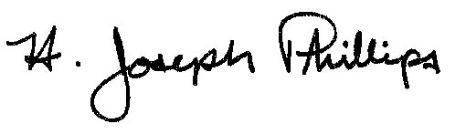 Title: _Historic Officer____________Date of Meeting: September 4, 2019